³ Textbook 4C p112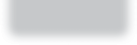 Line graphs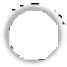 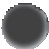 9080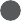 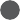 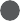 706050403020100Holly’s car journey30	60	90	120	150Time in minutesHow many kilometres has Holly travelled after 30 minutes? Holly has travelled	kilometres after 30 minutes.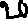 How many kilometres has she travelled after 90 minutes? Holly has travelled	kilometres after 90 minutes.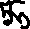 How long did it take Holly to travel 45 kilometres? It took Holly	minutes to travel 45 kilometres.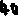 The total length of the journey was 80 kilometres.It took Holly	minutes to complete the journey.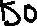 © Pearson Education Ltd 2018	81